LAR 545-001 Semester Paper 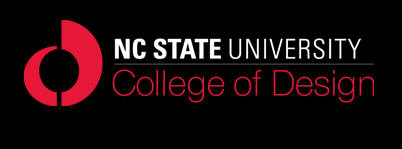 Analysis of A Land Use Issue - Select a ProjectInterim Submittal #2Due date:  See class schedule.Format: This assignment should be in written form, 10 or 12 point type, Single-spaced or 1 ½ spaced lines (not double spaced).  Illustrations are encouraged to make your ideas clearer to the reader.  It would be helpful if you used the headings noted below in your submittal as you address each of these parts.The final document should be in .pdf format, and should have a title, the name and number of the course, the title of your project, the date, and your name on the title page.  Submittal procedures will be discussed in class.Length:  It will be difficult to do a creditable job on this interim submittal in less than four pages.  Maximum 8 pages single-spaced.Instructions:   Discuss your strategy for completing your semester paper by noting the following:What project will you follow?  Tell me what project, program, code regulation change, plan, etc. you have chosen to follow or research for the semester.  Describe in detail what the issue is, who is involved in it, who the proponents / opponents are if it is controversial issue, who will decide and what the process for decision will be with dates scheduled as you know them.  Why did you pick this one?What planning issues are represented here?  What are the real issues at stake here?  Does this involve our American heritage and culture as described early in the course?  Is this about fairness or equity?  Is this about protection of property rights?  Is this about design? Is this about looking into the future or just managing a political issue in the present - how are these different (and the same)?  How does this tool, plan, case, program, etc. change the city depending on how it is decided?  Where does planning history relate to this case?  Use what we have learned about the history and evolution of this profession and process to discuss how your project will tie today’s real issues to how planning became what it is.  What movements over the last century relate to this case?  How does how this one is handled reflect the current status of the profession.  How might a case like this have been handled in, say the 1910’s, or the 1950’s, or the 1980’s?  How would that be different than what is going on now?  How was zoning and land use management different in prior eras. Connect your case to a key figure in planning in the 19th - 20th centuries.  Pick a buddy.  It might be Olmsted, or Olmsted Jr., or maybe Alfred Bettman or le Corbu or Jane Jacobs, or Andres Duany.  Get to know them a little better and write a short biography about them and their impact on the profession, and why their story is important and related to your semester project, and tell me how you will weave the two together.